Stretches, Compressions and Reflections of Quadratic Relations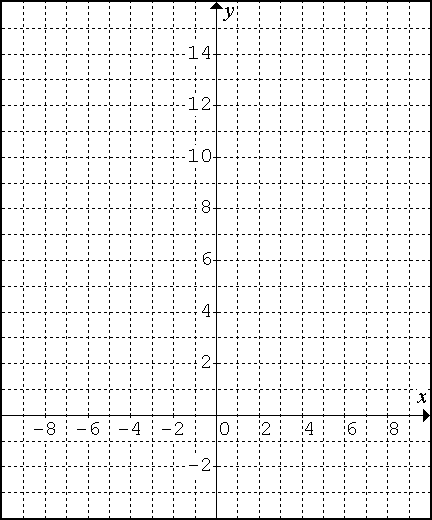 (Warm-Up)Task B:  The Basic Parabola y = x2Complete the table of values, including the first differences.Graph the parabola.Task A:  What happens when you graph  y = ax2?Change the slider forh and k to 0 and for a to 2.  What equation does that produce?  ______________Describe the effect this had on the graph.Complete the following information.  How does the value of a affect the step pattern?Back inDESMOS, change the slider for a to½ (or 0.5). The equation:  __________Describe the effect this had on the graph.Complete the following information.  How does the value of a affect the step pattern?Back inDESMOS, change the slider for a to -1.  What equation does that produce?  __________Describe the effect this had on the graph.Complete the following information.  How does the value of a affect the step pattern?If the equation was y = -3x2, what do you think the properties and graph would be?  Try them in PENCIL!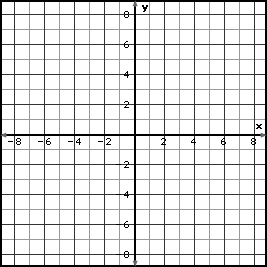 vertex = ________________axis of symmetry = _______direction of opening = _____step pattern = ____ ____ ____ ____Back inDESMOS, change the slider for a to -3 and confirm or adjust your answer above.Task P:  Practice!Graph each parabola.  Homework: p. 178 #4, 9Day 5: Work Period + Quizxy = x2first differences-4first differences-4-3-3-2-2-1-10011223344vertex = ________________axis of symmetry = _______direction of opening = _____step pattern = 	____ ____ ____ ____vertex = ________________axis of symmetry = _______direction of opening = _____step pattern = 	____ ____ ____ ____vertex = ________________axis of symmetry = _______direction of opening = _____step pattern = 	____ ____ ____ ____The graph of     produces a 				vertex = (____, ____)  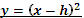 vertical reflection if a< 0  (e.g:  )		axis of symmetry = ___________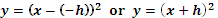 vertical stretch if |a| > 1  (e.g:  )			step pattern = ___ ___ ___ ___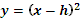 vertical compressionif |a| < 1  (e.g:  )	direction of opening = ________________Note:  the |  | signs around the a value are “absolute value” signs.  It means to consider the numerical (number) value without considering the sign (positive or negative).a.y = 3x2    Step Pattern:  ____  ____  ____  ____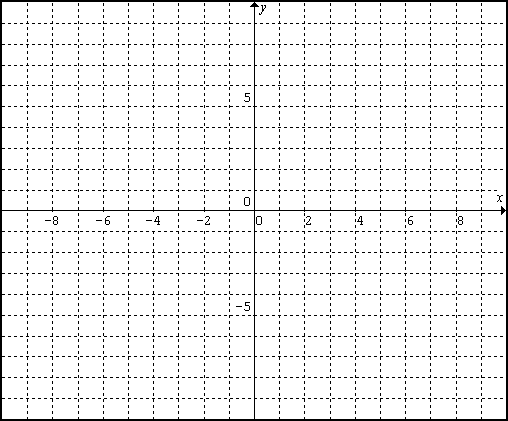 b.y = -2x2    Step Pattern:  ____  ____  ____  ____c.y = x2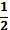     Step Pattern:  ____  ____  ____  ____d.y = 4x2    Step Pattern:  ____  ____  ____  ____e.y = x2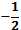     Step Pattern:  ____  ____  ____  ____f.y = 5x2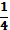     Step Pattern:  ____  ____  ____  ____g.y = x2    Step Pattern:  ____  ____  ____  ____